ТЕРРИТОРИАЛЬНАЯ ИЗБИРАТЕЛЬНАЯ КОМИССИЯ
ГОРОДА УССУРИЙСКА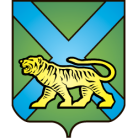 РЕШЕНИЕ г. УссурийскО смене фамилии члена участковой избирательной комиссии с правом  решающего голоса избирательного участка № 3822 Хавтуренко Р.В.На основании письменного заявления члена участковой избирательной комиссии с правом решающего голоса избирательного участка № 3822 Хавтуренко Романа Владимировича и представленных документов территориальная избирательная комиссия города УссурийскаРЕШИЛА:1. Члена участковой избирательной комиссии с правом решающего голоса избирательного участка № 3822 Хавтуренко Романа Владимировича считать Русляковым Романом Владимировичем.2. Выдать Руслякову Роману Владимировичу удостоверение члена участковой избирательной комиссии с правом решающего голоса избирательного участка № 3822.3. Направить настоящее решение в участковую избирательную комиссию избирательного участка № 3822.4. Разместить настоящее решение на официальном сайте администрации Уссурийского городского округа в разделе «Территориальная избирательная комиссия города Уссурийска» в информационно-телекоммуникационной сети «Интернет».Председатель комиссии                                                             Т.И. Овчинникова Секретарь заседания				    			          Н.А. Ферман12 октября 2015 года                       № 757/123